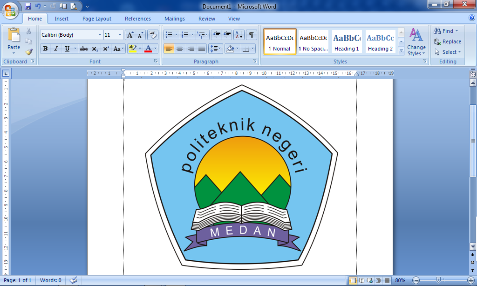 NAMA PERGURUAN TINGGIFAKULTAS  POLITEKNIK NEGERI MEDANJURUSAN / PROGRAM STUDI TEKNIK ELEKTRO / TEKNIK ELEKTRONIKANAMA PERGURUAN TINGGIFAKULTAS  POLITEKNIK NEGERI MEDANJURUSAN / PROGRAM STUDI TEKNIK ELEKTRO / TEKNIK ELEKTRONIKANAMA PERGURUAN TINGGIFAKULTAS  POLITEKNIK NEGERI MEDANJURUSAN / PROGRAM STUDI TEKNIK ELEKTRO / TEKNIK ELEKTRONIKANAMA PERGURUAN TINGGIFAKULTAS  POLITEKNIK NEGERI MEDANJURUSAN / PROGRAM STUDI TEKNIK ELEKTRO / TEKNIK ELEKTRONIKANAMA PERGURUAN TINGGIFAKULTAS  POLITEKNIK NEGERI MEDANJURUSAN / PROGRAM STUDI TEKNIK ELEKTRO / TEKNIK ELEKTRONIKANAMA PERGURUAN TINGGIFAKULTAS  POLITEKNIK NEGERI MEDANJURUSAN / PROGRAM STUDI TEKNIK ELEKTRO / TEKNIK ELEKTRONIKANAMA PERGURUAN TINGGIFAKULTAS  POLITEKNIK NEGERI MEDANJURUSAN / PROGRAM STUDI TEKNIK ELEKTRO / TEKNIK ELEKTRONIKARENCANA PEMBELAJARAN SEMESTER (RPS)RENCANA PEMBELAJARAN SEMESTER (RPS)RENCANA PEMBELAJARAN SEMESTER (RPS)RENCANA PEMBELAJARAN SEMESTER (RPS)RENCANA PEMBELAJARAN SEMESTER (RPS)RENCANA PEMBELAJARAN SEMESTER (RPS)RENCANA PEMBELAJARAN SEMESTER (RPS)RENCANA PEMBELAJARAN SEMESTER (RPS)Nama Mata KuliahNama Mata KuliahNama Mata KuliahKode Mata KuliahBobot (sks)Bobot (sks)SemesterTgl PenyusunanPraktikum Rangkaian ListrikPraktikum Rangkaian ListrikPraktikum Rangkaian ListrikEKMPB2120822326.7.2021OtorisasiOtorisasiOtorisasiNama KoordinatorPengembang RPSNama KoordinatorPengembang RPSKoordinator Bidang Keahlian (Jika Ada)Ka PRODIKa PRODIOtorisasiOtorisasiOtorisasi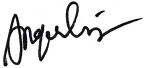 Angelia Maharani P, S.T., M.T.Angelia Maharani P, S.T., M.T.Angelia Maharani P, S.T., M.T.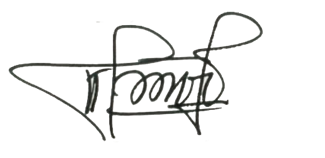 Meidi Wani Lestari, S.T., M.T.Meidi Wani Lestari, S.T., M.T.Capaian Pembelajaran (CP)CPL-PRODI  (Capaian Pembelajaran Lulusan Program Studi)Yang Dibebankan Pada Mata KuliahCPL-PRODI  (Capaian Pembelajaran Lulusan Program Studi)Yang Dibebankan Pada Mata KuliahCPL-PRODI  (Capaian Pembelajaran Lulusan Program Studi)Yang Dibebankan Pada Mata KuliahCPL-PRODI  (Capaian Pembelajaran Lulusan Program Studi)Yang Dibebankan Pada Mata KuliahCPL-PRODI  (Capaian Pembelajaran Lulusan Program Studi)Yang Dibebankan Pada Mata KuliahCPL-PRODI  (Capaian Pembelajaran Lulusan Program Studi)Yang Dibebankan Pada Mata KuliahCPL-PRODI  (Capaian Pembelajaran Lulusan Program Studi)Yang Dibebankan Pada Mata KuliahCapaian Pembelajaran (CP)S9Menunjukkansikapbertanggungjawabataspekerjaan di bidangkeahliannyasecaraMandiri.Menunjukkansikapbertanggungjawabataspekerjaan di bidangkeahliannyasecaraMandiri.Menunjukkansikapbertanggungjawabataspekerjaan di bidangkeahliannyasecaraMandiri.Menunjukkansikapbertanggungjawabataspekerjaan di bidangkeahliannyasecaraMandiri.Menunjukkansikapbertanggungjawabataspekerjaan di bidangkeahliannyasecaraMandiri.Menunjukkansikapbertanggungjawabataspekerjaan di bidangkeahliannyasecaraMandiri.Capaian Pembelajaran (CP)P1P2P8MenguasikonsepteoritismatematikateknikdanfisikaterapanterkaitdenganpraktekRangkaianListrik.Menguasaipengetahuantentangteknikpengujiandanpengukuraninstrumentasidenganmenggunakanprosedurdanstandar IEC .Menguasaipengetahuantentang SOP perbengkelan, aktivitaslaboratoriumdan K3.MenguasikonsepteoritismatematikateknikdanfisikaterapanterkaitdenganpraktekRangkaianListrik.Menguasaipengetahuantentangteknikpengujiandanpengukuraninstrumentasidenganmenggunakanprosedurdanstandar IEC .Menguasaipengetahuantentang SOP perbengkelan, aktivitaslaboratoriumdan K3.MenguasikonsepteoritismatematikateknikdanfisikaterapanterkaitdenganpraktekRangkaianListrik.Menguasaipengetahuantentangteknikpengujiandanpengukuraninstrumentasidenganmenggunakanprosedurdanstandar IEC .Menguasaipengetahuantentang SOP perbengkelan, aktivitaslaboratoriumdan K3.MenguasikonsepteoritismatematikateknikdanfisikaterapanterkaitdenganpraktekRangkaianListrik.Menguasaipengetahuantentangteknikpengujiandanpengukuraninstrumentasidenganmenggunakanprosedurdanstandar IEC .Menguasaipengetahuantentang SOP perbengkelan, aktivitaslaboratoriumdan K3.MenguasikonsepteoritismatematikateknikdanfisikaterapanterkaitdenganpraktekRangkaianListrik.Menguasaipengetahuantentangteknikpengujiandanpengukuraninstrumentasidenganmenggunakanprosedurdanstandar IEC .Menguasaipengetahuantentang SOP perbengkelan, aktivitaslaboratoriumdan K3.MenguasikonsepteoritismatematikateknikdanfisikaterapanterkaitdenganpraktekRangkaianListrik.Menguasaipengetahuantentangteknikpengujiandanpengukuraninstrumentasidenganmenggunakanprosedurdanstandar IEC .Menguasaipengetahuantentang SOP perbengkelan, aktivitaslaboratoriumdan K3.Capaian Pembelajaran (CP)KU1Mampumenyelesaikanpekerjaanpadabidanginstrumentasidanmenganalisis data denganberagammetode yang sesuaidenganbidangelektronikaMampumenyelesaikanpekerjaanpadabidanginstrumentasidanmenganalisis data denganberagammetode yang sesuaidenganbidangelektronikaMampumenyelesaikanpekerjaanpadabidanginstrumentasidanmenganalisis data denganberagammetode yang sesuaidenganbidangelektronikaMampumenyelesaikanpekerjaanpadabidanginstrumentasidanmenganalisis data denganberagammetode yang sesuaidenganbidangelektronikaMampumenyelesaikanpekerjaanpadabidanginstrumentasidanmenganalisis data denganberagammetode yang sesuaidenganbidangelektronikaMampumenyelesaikanpekerjaanpadabidanginstrumentasidanmenganalisis data denganberagammetode yang sesuaidenganbidangelektronikaCapaian Pembelajaran (CP)KU2KU4Mampumenunjukkankinerjabermutudanterukur.Mampumenyusunlaporanhasildan proses kerjasecaraakuratdansahihsertamengomunikasikannyasecaraefektifkepadapihak lain yang membutuhkan.Mampumenunjukkankinerjabermutudanterukur.Mampumenyusunlaporanhasildan proses kerjasecaraakuratdansahihsertamengomunikasikannyasecaraefektifkepadapihak lain yang membutuhkan.Mampumenunjukkankinerjabermutudanterukur.Mampumenyusunlaporanhasildan proses kerjasecaraakuratdansahihsertamengomunikasikannyasecaraefektifkepadapihak lain yang membutuhkan.Mampumenunjukkankinerjabermutudanterukur.Mampumenyusunlaporanhasildan proses kerjasecaraakuratdansahihsertamengomunikasikannyasecaraefektifkepadapihak lain yang membutuhkan.Mampumenunjukkankinerjabermutudanterukur.Mampumenyusunlaporanhasildan proses kerjasecaraakuratdansahihsertamengomunikasikannyasecaraefektifkepadapihak lain yang membutuhkan.Mampumenunjukkankinerjabermutudanterukur.Mampumenyusunlaporanhasildan proses kerjasecaraakuratdansahihsertamengomunikasikannyasecaraefektifkepadapihak lain yang membutuhkan.Capaian Pembelajaran (CP)KK1KK2MampumenerapkanmatematikateknikdanfisikaterapankedalamprosedurdanpraktekRangkaianListrik ,untukmenyelesaikanpermasalahanbidangRangkaianListrikberdasarkanteori yang bersesuaian.MampumerumuskanalternatifsolusiuntukmasalahdanpraktekRangkaianListrikdenganmenggunakanstandar IEC denganmemperhatikanfaktor-faktorekonomi, K3 danlingkungan.MampumenerapkanmatematikateknikdanfisikaterapankedalamprosedurdanpraktekRangkaianListrik ,untukmenyelesaikanpermasalahanbidangRangkaianListrikberdasarkanteori yang bersesuaian.MampumerumuskanalternatifsolusiuntukmasalahdanpraktekRangkaianListrikdenganmenggunakanstandar IEC denganmemperhatikanfaktor-faktorekonomi, K3 danlingkungan.MampumenerapkanmatematikateknikdanfisikaterapankedalamprosedurdanpraktekRangkaianListrik ,untukmenyelesaikanpermasalahanbidangRangkaianListrikberdasarkanteori yang bersesuaian.MampumerumuskanalternatifsolusiuntukmasalahdanpraktekRangkaianListrikdenganmenggunakanstandar IEC denganmemperhatikanfaktor-faktorekonomi, K3 danlingkungan.MampumenerapkanmatematikateknikdanfisikaterapankedalamprosedurdanpraktekRangkaianListrik ,untukmenyelesaikanpermasalahanbidangRangkaianListrikberdasarkanteori yang bersesuaian.MampumerumuskanalternatifsolusiuntukmasalahdanpraktekRangkaianListrikdenganmenggunakanstandar IEC denganmemperhatikanfaktor-faktorekonomi, K3 danlingkungan.MampumenerapkanmatematikateknikdanfisikaterapankedalamprosedurdanpraktekRangkaianListrik ,untukmenyelesaikanpermasalahanbidangRangkaianListrikberdasarkanteori yang bersesuaian.MampumerumuskanalternatifsolusiuntukmasalahdanpraktekRangkaianListrikdenganmenggunakanstandar IEC denganmemperhatikanfaktor-faktorekonomi, K3 danlingkungan.MampumenerapkanmatematikateknikdanfisikaterapankedalamprosedurdanpraktekRangkaianListrik ,untukmenyelesaikanpermasalahanbidangRangkaianListrikberdasarkanteori yang bersesuaian.MampumerumuskanalternatifsolusiuntukmasalahdanpraktekRangkaianListrikdenganmenggunakanstandar IEC denganmemperhatikanfaktor-faktorekonomi, K3 danlingkungan.Capaian Pembelajaran (CP)KK5Mampumenggunakanalatukurelektronik , perangkatlunak, simulasidanpenggunaanteknologiinformasiuntukrekayasa, penyelesaianpekerjaandalambidangRangkaianListrikMampumenggunakanalatukurelektronik , perangkatlunak, simulasidanpenggunaanteknologiinformasiuntukrekayasa, penyelesaianpekerjaandalambidangRangkaianListrikMampumenggunakanalatukurelektronik , perangkatlunak, simulasidanpenggunaanteknologiinformasiuntukrekayasa, penyelesaianpekerjaandalambidangRangkaianListrikMampumenggunakanalatukurelektronik , perangkatlunak, simulasidanpenggunaanteknologiinformasiuntukrekayasa, penyelesaianpekerjaandalambidangRangkaianListrikMampumenggunakanalatukurelektronik , perangkatlunak, simulasidanpenggunaanteknologiinformasiuntukrekayasa, penyelesaianpekerjaandalambidangRangkaianListrikMampumenggunakanalatukurelektronik , perangkatlunak, simulasidanpenggunaanteknologiinformasiuntukrekayasa, penyelesaianpekerjaandalambidangRangkaianListrikCapaian Pembelajaran (CP)CPMK (Capaian Pembelajaran Mata Kuliah)CPMK (Capaian Pembelajaran Mata Kuliah)CPMK (Capaian Pembelajaran Mata Kuliah)CPMK (Capaian Pembelajaran Mata Kuliah)CPMK (Capaian Pembelajaran Mata Kuliah)CPMK (Capaian Pembelajaran Mata Kuliah)CPMK (Capaian Pembelajaran Mata Kuliah)Capaian Pembelajaran (CP)CPMK1Mampu melakukan pengukuran pada rangkaian listrik yang dipraktekkanMampu melakukan pengukuran pada rangkaian listrik yang dipraktekkanMampu melakukan pengukuran pada rangkaian listrik yang dipraktekkanMampu melakukan pengukuran pada rangkaian listrik yang dipraktekkanMampu melakukan pengukuran pada rangkaian listrik yang dipraktekkanMampu melakukan pengukuran pada rangkaian listrik yang dipraktekkanCapaian Pembelajaran (CP)CPMK2Mampu MampumenyusunlaporanhasilpraktikumMampu MampumenyusunlaporanhasilpraktikumMampu MampumenyusunlaporanhasilpraktikumMampu MampumenyusunlaporanhasilpraktikumMampu MampumenyusunlaporanhasilpraktikumMampu MampumenyusunlaporanhasilpraktikumCapaian Pembelajaran (CP)CPMK3Mampu menganalisa hasil pengukuran berdasarkan teori yang bersesuaianMampu menganalisa hasil pengukuran berdasarkan teori yang bersesuaianMampu menganalisa hasil pengukuran berdasarkan teori yang bersesuaianMampu menganalisa hasil pengukuran berdasarkan teori yang bersesuaianMampu menganalisa hasil pengukuran berdasarkan teori yang bersesuaianMampu menganalisa hasil pengukuran berdasarkan teori yang bersesuaianCapaian Pembelajaran (CP)CPMK4Mampu menyimpulkan hasil praktikum , mengolah data dengan perangkat lunak , simulasi bidang RangkaianListrikMampu menyimpulkan hasil praktikum , mengolah data dengan perangkat lunak , simulasi bidang RangkaianListrikMampu menyimpulkan hasil praktikum , mengolah data dengan perangkat lunak , simulasi bidang RangkaianListrikMampu menyimpulkan hasil praktikum , mengolah data dengan perangkat lunak , simulasi bidang RangkaianListrikMampu menyimpulkan hasil praktikum , mengolah data dengan perangkat lunak , simulasi bidang RangkaianListrikMampu menyimpulkan hasil praktikum , mengolah data dengan perangkat lunak , simulasi bidang RangkaianListrikCapaian Pembelajaran (CP)Diskripsi Singkat MKMahasiswa dalam mengikuti matakuliah ini ditandai dengan kemampuan mengenalPeralatan dan alat ukur, menggunakan alat ukur DC maupun AC untuk satu fasa.Mahasiswa dalam mengikuti matakuliah ini ditandai dengan kemampuan mengenalPeralatan dan alat ukur, menggunakan alat ukur DC maupun AC untuk satu fasa.Mahasiswa dalam mengikuti matakuliah ini ditandai dengan kemampuan mengenalPeralatan dan alat ukur, menggunakan alat ukur DC maupun AC untuk satu fasa.Mahasiswa dalam mengikuti matakuliah ini ditandai dengan kemampuan mengenalPeralatan dan alat ukur, menggunakan alat ukur DC maupun AC untuk satu fasa.Mahasiswa dalam mengikuti matakuliah ini ditandai dengan kemampuan mengenalPeralatan dan alat ukur, menggunakan alat ukur DC maupun AC untuk satu fasa.Mahasiswa dalam mengikuti matakuliah ini ditandai dengan kemampuan mengenalPeralatan dan alat ukur, menggunakan alat ukur DC maupun AC untuk satu fasa.Mahasiswa dalam mengikuti matakuliah ini ditandai dengan kemampuan mengenalPeralatan dan alat ukur, menggunakan alat ukur DC maupun AC untuk satu fasa.Bahan Kajian / Materi PembelajaranRangkaian Resistor Seri & ParalelRangkaian Resistor Seri & Paralel Dalam PerancanganRangkaian Impedansi Seri RL & RC          Rangkaian Impedansi Paralel  RL & RC       Rangkaian Impedansi Seri RLCRangkaian Impedansi paralel RLCTeorema Norton DENGAN SUMBER DC Teorema Norton DENGAN SUMBER AC	Teorema Superposisi  Dengan Sumber DCTeorema Superposisi  Dengan Sumber ACTeorema Thevenim Dengan Sumber  DCTeorema Thevenim Dengan Sumber  AC         Mesh Analysis dengan sumber dcTrasfer Daya Maksimum Sumber AC                                                                                                                                                   Rangkaian Resistor Seri & ParalelRangkaian Resistor Seri & Paralel Dalam PerancanganRangkaian Impedansi Seri RL & RC          Rangkaian Impedansi Paralel  RL & RC       Rangkaian Impedansi Seri RLCRangkaian Impedansi paralel RLCTeorema Norton DENGAN SUMBER DC Teorema Norton DENGAN SUMBER AC	Teorema Superposisi  Dengan Sumber DCTeorema Superposisi  Dengan Sumber ACTeorema Thevenim Dengan Sumber  DCTeorema Thevenim Dengan Sumber  AC         Mesh Analysis dengan sumber dcTrasfer Daya Maksimum Sumber AC                                                                                                                                                   Rangkaian Resistor Seri & ParalelRangkaian Resistor Seri & Paralel Dalam PerancanganRangkaian Impedansi Seri RL & RC          Rangkaian Impedansi Paralel  RL & RC       Rangkaian Impedansi Seri RLCRangkaian Impedansi paralel RLCTeorema Norton DENGAN SUMBER DC Teorema Norton DENGAN SUMBER AC	Teorema Superposisi  Dengan Sumber DCTeorema Superposisi  Dengan Sumber ACTeorema Thevenim Dengan Sumber  DCTeorema Thevenim Dengan Sumber  AC         Mesh Analysis dengan sumber dcTrasfer Daya Maksimum Sumber AC                                                                                                                                                   Rangkaian Resistor Seri & ParalelRangkaian Resistor Seri & Paralel Dalam PerancanganRangkaian Impedansi Seri RL & RC          Rangkaian Impedansi Paralel  RL & RC       Rangkaian Impedansi Seri RLCRangkaian Impedansi paralel RLCTeorema Norton DENGAN SUMBER DC Teorema Norton DENGAN SUMBER AC	Teorema Superposisi  Dengan Sumber DCTeorema Superposisi  Dengan Sumber ACTeorema Thevenim Dengan Sumber  DCTeorema Thevenim Dengan Sumber  AC         Mesh Analysis dengan sumber dcTrasfer Daya Maksimum Sumber AC                                                                                                                                                   Rangkaian Resistor Seri & ParalelRangkaian Resistor Seri & Paralel Dalam PerancanganRangkaian Impedansi Seri RL & RC          Rangkaian Impedansi Paralel  RL & RC       Rangkaian Impedansi Seri RLCRangkaian Impedansi paralel RLCTeorema Norton DENGAN SUMBER DC Teorema Norton DENGAN SUMBER AC	Teorema Superposisi  Dengan Sumber DCTeorema Superposisi  Dengan Sumber ACTeorema Thevenim Dengan Sumber  DCTeorema Thevenim Dengan Sumber  AC         Mesh Analysis dengan sumber dcTrasfer Daya Maksimum Sumber AC                                                                                                                                                   Rangkaian Resistor Seri & ParalelRangkaian Resistor Seri & Paralel Dalam PerancanganRangkaian Impedansi Seri RL & RC          Rangkaian Impedansi Paralel  RL & RC       Rangkaian Impedansi Seri RLCRangkaian Impedansi paralel RLCTeorema Norton DENGAN SUMBER DC Teorema Norton DENGAN SUMBER AC	Teorema Superposisi  Dengan Sumber DCTeorema Superposisi  Dengan Sumber ACTeorema Thevenim Dengan Sumber  DCTeorema Thevenim Dengan Sumber  AC         Mesh Analysis dengan sumber dcTrasfer Daya Maksimum Sumber AC                                                                                                                                                   Rangkaian Resistor Seri & ParalelRangkaian Resistor Seri & Paralel Dalam PerancanganRangkaian Impedansi Seri RL & RC          Rangkaian Impedansi Paralel  RL & RC       Rangkaian Impedansi Seri RLCRangkaian Impedansi paralel RLCTeorema Norton DENGAN SUMBER DC Teorema Norton DENGAN SUMBER AC	Teorema Superposisi  Dengan Sumber DCTeorema Superposisi  Dengan Sumber ACTeorema Thevenim Dengan Sumber  DCTeorema Thevenim Dengan Sumber  AC         Mesh Analysis dengan sumber dcTrasfer Daya Maksimum Sumber AC                                                                                                                                                   Daftar ReferensiUtama:Utama:Daftar ReferensiBoylestad , Introductory Circuit AnalysisJames M. Fiore, Laboratory ManualforDC Electrical Circuits, 2015James M. Fiore, Laboratory ManualforAC Electrical Circuits, 2015Boylestad , Introductory Circuit AnalysisJames M. Fiore, Laboratory ManualforDC Electrical Circuits, 2015James M. Fiore, Laboratory ManualforAC Electrical Circuits, 2015Boylestad , Introductory Circuit AnalysisJames M. Fiore, Laboratory ManualforDC Electrical Circuits, 2015James M. Fiore, Laboratory ManualforAC Electrical Circuits, 2015Boylestad , Introductory Circuit AnalysisJames M. Fiore, Laboratory ManualforDC Electrical Circuits, 2015James M. Fiore, Laboratory ManualforAC Electrical Circuits, 2015Boylestad , Introductory Circuit AnalysisJames M. Fiore, Laboratory ManualforDC Electrical Circuits, 2015James M. Fiore, Laboratory ManualforAC Electrical Circuits, 2015Boylestad , Introductory Circuit AnalysisJames M. Fiore, Laboratory ManualforDC Electrical Circuits, 2015James M. Fiore, Laboratory ManualforAC Electrical Circuits, 2015Boylestad , Introductory Circuit AnalysisJames M. Fiore, Laboratory ManualforDC Electrical Circuits, 2015James M. Fiore, Laboratory ManualforAC Electrical Circuits, 2015Daftar ReferensiPendukung:Pendukung:Daftar ReferensiNama Dosen PengampuDrs. Ansharuddin, SST, MT/Angelia M.P., S.T., M.T./Berman P.P., S.T., M.T./Samaria Chrisna, S.T., M.TDrs. Ansharuddin, SST, MT/Angelia M.P., S.T., M.T./Berman P.P., S.T., M.T./Samaria Chrisna, S.T., M.TDrs. Ansharuddin, SST, MT/Angelia M.P., S.T., M.T./Berman P.P., S.T., M.T./Samaria Chrisna, S.T., M.TDrs. Ansharuddin, SST, MT/Angelia M.P., S.T., M.T./Berman P.P., S.T., M.T./Samaria Chrisna, S.T., M.TDrs. Ansharuddin, SST, MT/Angelia M.P., S.T., M.T./Berman P.P., S.T., M.T./Samaria Chrisna, S.T., M.TDrs. Ansharuddin, SST, MT/Angelia M.P., S.T., M.T./Berman P.P., S.T., M.T./Samaria Chrisna, S.T., M.TDrs. Ansharuddin, SST, MT/Angelia M.P., S.T., M.T./Berman P.P., S.T., M.T./Samaria Chrisna, S.T., M.TMatakuliah prasyarat (Jika ada)Rangkaian Listrik, Matematika .Rangkaian Listrik, Matematika .Rangkaian Listrik, Matematika .Rangkaian Listrik, Matematika .Rangkaian Listrik, Matematika .Rangkaian Listrik, Matematika .Rangkaian Listrik, Matematika .MingguKe-Sub-CPMK(Kemampuan akhir yg direncanakan)Bahan Kajian(Materi Pembelajaran)Bentuk dan Metode Pembelajaran[Media & Sumber Belajar]Estimasi WaktuPengalaman Belajar MahasiswaPenilaianPenilaianPenilaianMingguKe-Sub-CPMK(Kemampuan akhir yg direncanakan)Bahan Kajian(Materi Pembelajaran)Bentuk dan Metode Pembelajaran[Media & Sumber Belajar]Estimasi WaktuPengalaman Belajar MahasiswaKriteria & Bentuk IndikatorBobot (%)(1)(2)(3)(4)(5)(6)(7)(8)(9)1Mampu melakukan pengukuran pada rangkaian listrik yang dipraktekkanMampu MampumenyusunlaporanhasilpraktikumMampu menganalisa hasil pengukuran berdasarkan teori yang bersesuaianMampu menyimpulkan hasil praktikum , mengolah data dengan perangkat lunak , simulasi bidang RangkaianListrikRangkaian Resistor Seri & Paralel1. Peralatan -peralatan dilaboratoriumdasarlistrik2. Alat–alatUkurListrik4 x 50 menitUntuk mencari nilai-nilai resistor secara teori dan praktekMenentukan harga resistor yang terhubung seri dan terhubung paralel secara teori dan praktekMenentukan besarnya tegangan dan arus pada rangkaian resistor seri dan paralel teori dan praktekPartisipasidanKehadiranPraktikumHasilPraktikumKehadiran  60 %Laporan 20 %Ujian & Tugas 20 %2Mampu melakukan pengukuran pada rangkaian listrik yang dipraktekkanMampu MampumenyusunlaporanhasilpraktikumMampu menganalisa hasil pengukuran berdasarkan teori yang bersesuaianMampu menyimpulkan hasil praktikum , mengolah data dengan perangkat lunak , simulasi bidang RangkaianListrikRangkaian Resistor Seri & Paralel Dalam Perancangan1. Peralatan -peralatan dilaboratoriumdasarlistrik2. Alat–alatUkurListrik4 x 50 menitMenentukan harga resistor seri agar diperoleh nilai resistor yang diinginkanMenentukan harga resistor seri agar diperoleh nilai arus dan tegangan yang diinginkanMenentukan harga resistor seri agar diperoleh nilai arus dan resistor yang diinginkanMerangkaian rangkaian dan mengukur rangkaian resistor seriMenentukan harga resistor paralel agar diperoleh nilai resistor yang diinginkanMerangkaian rangkaian dan mengukur rangkaian resistor paralelPartisipasidanKehadiranPraktikumHasilPraktikumKehadiran  60 %Laporan 20 %Ujian & Tugas 20 %3 Mampu melakukan pengukuran pada rangkaian listrik yang dipraktekkanMampu MampumenyusunlaporanhasilpraktikumMampu menganalisa hasil pengukuran berdasarkan teori yang bersesuaianMampu menyimpulkan hasil praktikum , mengolah data dengan perangkat lunak , simulasi bidang RangkaianListrikRangkaian Impedansi Seri RL & RC1. Peralatan -peralatan dilaboratoriumdasarlistrik2. Alat–alatUkurListrik4 x 50 menitMembuktikan  secara praktek bahwa impenasi Z dalam rangkaian  RL seri dan RC seri adalah   dan   Membuktikan secara praktek bahwa hubungan antara Z, R, XL , dan XC  adalah :  dan     dimana  merupakan sudut phase antara R dan Z.PartisipasidanKehadiranPraktikumHasilPraktikumKehadiran  60 %Laporan 20 %Ujian & Tugas 20 %4Mampu melakukan pengukuran pada rangkaian listrik yang dipraktekkanMampu MampumenyusunlaporanhasilpraktikumMampu menganalisa hasil pengukuran berdasarkan teori yang bersesuaianMampu menyimpulkan hasil praktikum , mengolah data dengan perangkat lunak , simulasi bidang RangkaianListrik4. Rangkaian Impedansi Paralel  RL & RC       1. Peralatan -peralatan dilaboratoriumdasarlistrik2. Alat–alatUkurListrik4 x 50 menitMenentukan secara praktek impenasi Z pada rangkaian  paralel RL dan RC adalah  PartisipasidanKehadiranPraktikumHasilPraktikumKehadiran  60 %Laporan 20 %Ujian & Tugas 20 %Kehadiran  60 %Laporan 20 %Ujian & Tugas 20 %5Mampu melakukan pengukuran pada rangkaian listrik yang dipraktekkanMampu MampumenyusunlaporanhasilpraktikumMampu menganalisa hasil pengukuran berdasarkan teori yang bersesuaianMampu menyimpulkan hasil praktikum , mengolah data dengan perangkat lunak , simulasi bidang RangkaianListrikRangkaian Impedansi Seri RLC1. Peralatan -peralatan dilaboratoriumdasarlistrik2. Alat–alatUkurListrik4 x 50 menitMembuktikan  secara praktek bahwa impenasi Z dalam rangkaian  RLC seri PartisipasidanKehadiranPraktikumHasilPraktikumKehadiran  60 %Laporan 20 %Ujian & Tugas 20 %6. Mampu melakukan pengukuran pada rangkaian listrik yang dipraktekkanMampu MampumenyusunlaporanhasilpraktikumMampu menganalisa hasil pengukuran berdasarkan teori yang bersesuaianMampu menyimpulkan hasil praktikum , mengolah data dengan perangkat lunak , simulasi bidang RangkaianListrikRangkaian Impedansi paralel  RLC1. Peralatan -peralatan dilaboratoriumdasarlistrik2. Alat–alatUkurListrik4 x 50 menitMembuktikan  secara praktek bahwa impenasi Z dalam rangkaian  RLC paralel adalah  PartisipasidanKehadiranPraktikumHasilPraktikumKehadiran  60 %Laporan 20 %Ujian & Tugas 20 %7Mampu melakukan pengukuran pada rangkaian listrik yang dipraktekkanMampu MampumenyusunlaporanhasilpraktikumMampu menganalisa hasil pengukuran berdasarkan teori yang bersesuaianMampu menyimpulkan hasil praktikum , mengolah data dengan perangkat lunak , simulasi bidang RangkaianListrik7 .Teorema Norton DENGAN SUMBER DC 1. Peralatan -peralatan dilaboratoriumdasarlistrik2. Alat–alatUkurListrik4 x 50 menitMenentukan secara analisa nilai arus Norton ( IN ) dan harga Resistansi Norton ( RN ) dengan sumber tegangan DCMembuktikan secara praktek nilai arus Norton ( IN ) dan harga Resistansi Norton ( RN ) dengan sumber tegangan DCPartisipasidanKehadiranPraktikumHasilPraktikumKehadiran  60 %Laporan 20 %Ujian & Tugas 20 %8UJIAN TENGAH SEMESTER                                                                                                                                                                                                                                                           20 %UJIAN TENGAH SEMESTER                                                                                                                                                                                                                                                           20 %UJIAN TENGAH SEMESTER                                                                                                                                                                                                                                                           20 %UJIAN TENGAH SEMESTER                                                                                                                                                                                                                                                           20 %UJIAN TENGAH SEMESTER                                                                                                                                                                                                                                                           20 %UJIAN TENGAH SEMESTER                                                                                                                                                                                                                                                           20 %UJIAN TENGAH SEMESTER                                                                                                                                                                                                                                                           20 %UJIAN TENGAH SEMESTER                                                                                                                                                                                                                                                           20 %9Mampu melakukan pengukuran pada rangkaian listrik yang dipraktekkanMampu MampumenyusunlaporanhasilpraktikumMampu menganalisa hasil pengukuran berdasarkan teori yang bersesuaianMampu menyimpulkan hasil praktikum , mengolah data dengan perangkat lunak , simulasi bidang RangkaianListrikTeorema Norton DENGAN SUMBER AC	1. Peralatan -peralatan dilaboratoriumdasarlistrik2. Alat–alatUkurListrik4 x 50  menitMenentukan secara analisa nilai arus Norton ( IN ) dan harga Resistansi Norton ( RN ) dengan sumber tegangan ACMembuktikan secara praktek nilai arus Norton ( IN ) dan harga Resistansi Norton ( RN ) dengan sumber tegangan ACPartisipasidanKehadiranPraktikumHasilPraktikumKehadiran  60 %Laporan 20 %Ujian & Tugas 20 %10Mampu melakukan pengukuran pada rangkaian listrik yang dipraktekkanMampu MampumenyusunlaporanhasilpraktikumMampu menganalisa hasil pengukuran berdasarkan teori yang bersesuaianMampu menyimpulkan hasil praktikum , mengolah data dengan perangkat lunak , simulasi bidang RangkaianListrik9. Teorema Superposisi         Dengan Sumber DC1. Peralatan -peralatan dilaboratoriumdasarlistrik2. Alat–alatUkurListrik4 x 50  menitMenginvestigasi aplikasi theorem superposisi pada rangkaian dengan multi  dengan sumber tegangan DCMenghitung daya  dengan theorem superposisi dengan sumber tegangan DCPartisipasidanKehadiranPraktikumHasilPraktikumKehadiran  60 %Laporan 20 %Ujian & Tugas 20 %11Mampu melakukan pengukuran pada rangkaian listrik yang dipraktekkanMampu MampumenyusunlaporanhasilpraktikumMampu menganalisa hasil pengukuran berdasarkan teori yang bersesuaianMampu menyimpulkan hasil praktikum , mengolah data dengan perangkat lunak , simulasi bidang RangkaianListrikTeorema Superposisi  Dengan Sumber AC1. Peralatan -peralatan dilaboratoriumdasarlistrik2. Alat–alatUkurListrik4 x 50 menitMenginvestigasi aplikasi theorem superposisi pada rangkaian dengan multi  dengan sumber tegangan ACMenghitung daya  dengan theorem superposisi dengan sumber tegangan ACPartisipasidanKehadiranPraktikumHasilPraktikumKehadiran  60 %Laporan 20 %Ujian & Tugas 20 %12Mampu melakukan pengukuran pada rangkaian listrik yang dipraktekkanMampu MampumenyusunlaporanhasilpraktikumMampu menganalisa hasil pengukuran berdasarkan teori yang bersesuaianMampu menyimpulkan hasil praktikum , mengolah data dengan perangkat lunak , simulasi bidang RangkaianListrikTeorema Thevenim Dengan Sumber  DC1. Peralatan -peralatan dilaboratoriumdasarlistrik2. Alat–alatUkurListrik4 x 50 menitMenentukan secara analisa nilai Tegangan Thevenim ( VTH ) dan harga Resistansi Thvenim ( RTH )dengan sumber tegangan DCMembuktikan secara praktek nilai Tegangan Thevenim ( VTH ) dan harga Resistansi Thvenim ( RTH )dengan sumber tegangan DCPartisipasidanKehadiranPraktikumHasilPraktikumKehadiran  60 %Laporan 20 %Ujian & Tugas 20 %13Mampu melakukan pengukuran pada rangkaian listrik yang dipraktekkanMampu MampumenyusunlaporanhasilpraktikumMampu menganalisa hasil pengukuran berdasarkan teori yang bersesuaianMampu menyimpulkan hasil praktikum , mengolah data dengan perangkat lunak , simulasi bidang RangkaianListrikTeorema Thevenim        Dengan Sumber  AC1. Peralatan -peralatan dilaboratoriumdasarlistrik2. Alat–alatUkurListrik4 x 50  menitMembuktikan secara praktek nilai Tegangan Thevenim ( VTH ) dan harga Impedabsii Thvenim ( RTH ) dengan sumber ACPartisipasidanKehadiranPraktikumHasilPraktikumKehadiran  60 %Laporan 20 %Ujian & Tugas 20 %14Mampu melakukan pengukuran pada rangkaian listrik yang dipraktekkanMampu MampumenyusunlaporanhasilpraktikumMampu menganalisa hasil pengukuran berdasarkan teori yang bersesuaianMampu menyimpulkan hasil praktikum , mengolah data dengan perangkat lunak , simulasi bidang RangkaianListrikMesh Analysis. Peralatan -peralatan dilaboratoriumdasarlistrik2. Alat–alatUkurListrik4 x 50  menitMenginvestigasiaplikasi theorem mesh analysispadarangkaiandengan multi  sumberteganganAplikasinyauntukmenghitungarus-arusdantegangan-teganganpadarangkianPartisipasidanKehadiranPraktikumHasilPraktikumKehadiran  60 %Laporan 20 %Ujian & Tugas 20 %15Mampu melakukan pengukuran pada rangkaian listrik yang dipraktekkanMampu MampumenyusunlaporanhasilpraktikumMampu menganalisa hasil pengukuran berdasarkan teori yang bersesuaianMampu menyimpulkan hasil praktikum , mengolah data dengan perangkat lunak , simulasi bidang RangkaianListrikTrasfer Daya Maksimum Sumber ACPeralatan -peralatan dilaboratoriumdasarlistrik2. Alat–alatUkurListrik4 x 50  menitMengukur daya pada beban  ACMembuktikan bahwa daya maksimum dapat terjadi jika impedansi  beban ZLoad sama dengan impedansi output sumber daya ZSource .PartisipasidanKehadiranPraktikumHasilPraktikumKehadiran  60 %Laporan 20 %Ujian & Tugas 20 %16UJIAN AKHIR SEMESTER                               UJIAN AKHIR SEMESTER                               UJIAN AKHIR SEMESTER                               UJIAN AKHIR SEMESTER                               UJIAN AKHIR SEMESTER                               UJIAN AKHIR SEMESTER                               UJIAN AKHIR SEMESTER                               30 %30 %